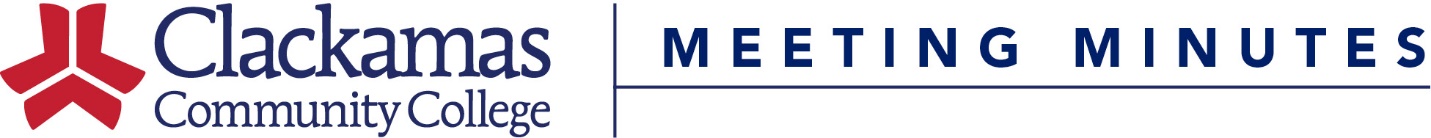 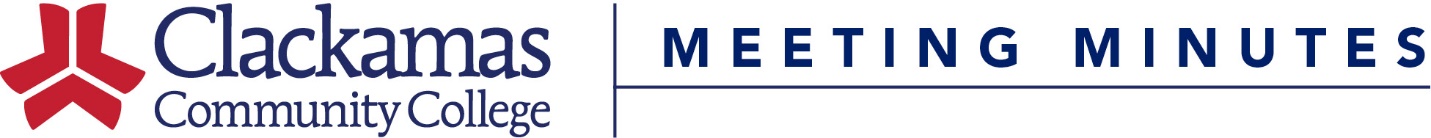 1.  Course Title Change2. Course Hours Change3. Course Number Change4. Outlines Reviewed for ApprovalCourse NumberFormer TitleNew TitleCourse NumberTitleChangeCourse NumberTitleNew Course NumberCourse NumberTitleHE-280Health/CWE2018/SUPSY-110Psychology: An Overview2018/SUTA-211Technical Theatre Study2018/SUTA-212Technical Theatre Study2018/SUTA-213Technical Theatre Study2018/SU